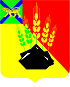 ДУМА  МИХАЙЛОВСКОГО МУНИЦИПАЛЬНОГО  РАЙОНАР Е Ш Е Н И Ес. Михайловка24.12.2012 г.                                                                                                                № 379Об избрании заместителя председателя ДумыМихайловского муниципального района  На основании ст. 35, 40 Федерального закона от 06.10.2003  №131-ФЗ «Об общих принципах организации местного самоуправления в Российской Федерации»,  ст. 18,  22 Устава Михайловского муниципального района, ст.77 Регламента   Думы Михайловского муниципального района,  протокола счетной комиссии по выборам заместителя председателя Думы Михайловского муниципального района № 2 от 24.12.2012 года,  Дума Михайловского муниципального районаРЕШИЛА:    	  1.  Избрать  САМОХИНА АНДРЕЯ ЛЕОНИДОВИЧА, депутата от 3  избирательного округа, заместителем председателя  Думы Михайловского муниципального района.  2.  Настоящее решение вступает в силу с момента принятия.Председатель  Думы Михайловского муниципального района				    	                                 В.В. Остапец